PENDAHULUANDunia pariwisata di Indonesia dewasa ini, menunjukan perkembangan yang   semakin   meningkat.   Pariwisata   merupakan   penghasil   devisa   negara terbesar ke  dua setelah  minyak  dan  gas.  Oleh  karenanya pemerintah  menaruh perhatian yang sangat besar pada perkembangan pariwisata, mengingat potensi yang ada di Indonesia memang sangat memungkinkan untuk memperoleh hasil yang bermutu seperti apa yang diharapakan.Salah satunya adalah kota Bandung, Bandung merupakan kota dengan perkembangan bisnis yang pesat dan cukup signifikan. Pembangunan infrastruktur yang terkait dengan sarana dan prasarana penunjang perekonomian juga berkembang dengan cepat. Pembangunan yang pesat tersebut meliputi pembangunan akses transportasi yang baik, pembangunan gedung bertingkat, kemudahan akses pendidikan dan banyak pelaku bisnis yang menjalankan bisnis di Bandung.Bandung merupakan kota terbesar kedua di Indonesia sehingga banyak usaha yang berjalan dan berkembang, seperti: kuliner, properti, dan perhotelan, sehingga usaha paling banyak yang dirintis adalah mendirikan hotel.Pengertian Hotel adalah suatu perusahaan yang dikelola oleh pemiliknya dengan menyediakan pelayanan makanan, minuman dan fasilitas kamar untuk tidur kepada orang-orang yang sedang melakukan perjalanan dan mampu membayar dengan jumlah yang wajar sesuai dengan pelayanan yang diterima tanpa adanya perjanjian khusus (Hotel Oroprietors et all dalam Sulastiyono : 2001- 5)Salah satu departemen yang langsung berhubungan dengan tamu adalah Housekepping departemen, menurut Rumekso (2002:1) dalam Nawar Housekepping departemen juga berarti bagian  yang bertugas dan bertanggung jawab untuk menjaga kebersihan, kerapihan, keindahan, dan kenyamanan di seluruh area hotel, baik di luar gedung maupun di dalam gedung, termasuk kamar- kamar tamu, ruangan-ruangan yang disewa oleh para tamu, restaurant, office serta toilet.Salah satu petugas yang langsung melakukan contact dengan tamu adalah Room Attendant / Room Boy , Menurut Rumekso (2001:35) Room attendant adalah petugas floor section yang menjaga kebersihan, kerapihan, kenyamanan dan kelengkapan kamar tamu. definisi tersebut menunjukkan bahwa room attendant sangat berjasa dalam operasional hotel.Untuk itu guna menjaga Standard kebersihan kamar-kamar tamu maka diperlukan adanya Standard Operating Procedure atau S.O.P dimasing masing hotel. Dengan adannya Standard Operating Procedure diharapkan nantinya mutu pekerjaan yang dihasilkan akan sesuai dengan hasil yang diharapkan , dari segi tamu merasa puas dan nyaman , sedangkan dari segi petugas Room Attendant dapat memberikan pelayanan yang sesuai dengan S.O.P yang telah dibuat dan ditentukan Dari hasil secara langsung petugas hotel harus benar- benar memperhatikan Standard  Operating  Procedure  yang  sudah  ditetapkan  guna  meningkatkan kepuasan tamu dan pelayanan kepada tamu, ketika banyak tamu sudah percaya pada hotel Luxton Bandung maka para tamu tersebut harus diberikan pelayanan yang sesuai dengan prosedur Standard Operating Procedure yang telah ditentukan.Berdasarkan latar belakang diatas penulis ingin membahas Tentang “Peranan Room Attendant dalam memberikan pelayanan kamar sesuai dengan Standard Operational Procedure Di Hotel Luxton Bandung.”METODE PENELITIANDesain penelitian merupakan rencana penelitian yang disusun sedemikian rupa sehingga peneliti dapat memperoleh jawaban terhadap pertanyaan penelitian. Desain penelitian mengacu pada jenis atau macam penelitian yang dipilih untuk mencapai tujuan tersebut. Desain penelitian merupakan bentuk rancangan yang digunakan dalam melakukan prosedur penelitian.Pada penelitian ini, peneliti menggunakan metode penelitian deskriptif observasional untuk memberikan gambaran mengenai penelitian yang dilakukan dengan mengamati kondisi-kondisi yang terjadi melalui observasi langsung. Observasi ini menggunakan desain cross sectional untuk melihat factor resiko atau pajanan di tempat tertentu pada waktu tertentu. Peneliti menggunakan metode observasi ini karena lebih mudah dilaksanakan, tidak membutuhkan jangka waktu yang lama, dan dapat memberijan factor resiko suatu pajanan yang ada di tempat kerja.Pada penelitian studi kasus ini peneliti mendeskripsikan tentang kelengkapan equipment kitchen dalam menunjang kelancaran pelaksanaan operasional pada hotel di Luxton Hotel Bandung pada Tahun 2019. Penelitian ini bersifat kuantitatif dimana untuk melihat variabel independent (kelengkapan equipmen pada kitchen) peneliti menggunakan metode kuantitatif karena variabel yang diukur dinilai berdasarkan ketentuan yang sudah ada sedangkan untuk melihat variabel dependen (kelancaran operasional) peneliti menggunakan metode kualitatis dengan melakukan wawancara kepada staff kitchen. Pengambilan data ini di bagian kitchen dengan melihat fasilitas peralatan kecil dan peralatan besarLokasi yang dipilih dalam melakukan penelitian ini adalah di Luxton Hotel Bandung. Waktu pengambilan data penelitian dilaksanakan pada bulan November-Desember 2021. Populasi dalam penelitian ini adalah semua pekerja di bagian kitceh Hotel Luxton Bandung. Sampel dalam penelitian ini sama dengan populasi yaitu pekerja di sector kitchen Hotel Luxton Bandung berjumlah 20 orang. Teknik pengumpulan data dengan data primer dan sekunder.HASIL DAN PEMBAHASANThe Luxton Bandung adalah hotel bintang 4 eksklusif dengan Standar Internasional, berlokasi strategis di jantung kota Bandung dalam jarak berjalan kaki ke factory outlet, pusat perbelanjaan & kompleks hiburan dengan akses mudah ke pusat bisnis dan tempat bersejarah di Bandung.Dengan keanggunan kota dan sentuhan modernnya, The Luxton Bandung menghadirkan 114 kamar, masing-masing menampilkan pemandangan kota dan pegunungan yang indah. Selain kamar deluxe dan eksekutif, tiga suite mewah yang unik juga tersedia – The Honeymoon Suite, The Suite, dan The Luxton Suite.Selain kamar tamunya yang mewah, The Luxton Bandung menawarkan berbagai pilihan bisnis dan liburan, termasuk 6 ruang konferensi dengan 2 breakout dengan kapasitas hingga 375 orang; restoran dan bar; spa, pusat kebugaran, kolam renang semi outdoor dan fasilitas klub anak. Restoran santapan sepanjang hari, Xquisite Resto, menyajikan berbagai penutup, kue kering, dan roti dapat dinikmati di Sugar & Spice. Nikmati makanan ringan hidangan lokal otentik serta pameran internasional di lingkungan gourmet. X Lounge menyajikan pilihan teh, kopi, mocktail, dan makanan ringan, sedangkan Sky Bar & Lounge menawarkan berbagai macam minuman termasuk koktail dan minuman beralkohol dengan pertunjukan musik live. Makanan yang menenangkan dan jus sehat sambil bersantai di tepi kolam renang atau beristirahat dari olahraga seharian di gym di Poolside Corner kami. Menu makan dalam kamar kami tersedia 24 jam sehari. Makanan Anda disajikan di kamar Anda, persis seperti yang Anda inginkan.Fasilitas yang tersedia diantaranya:114 kamar tamuEnam ruang serbaguna + 2 Breakout Ruang merokok & 1 lantai bebas rokokAkses internet broadband dalam kamarKoneksi WiFi di area publicRestoran, lounge & outletLayanan kamar 24 jamPusat bisnisGym & pusat kebugaranKolam renang semi outdoorKlub Hippo KidzSpa & SalonLift dengan akses amanLayanan laundry & dry cleaningDokter jaga 24 jamTempat tidur bayi & tempat tidur tambahan berdasarkan permintaanToilet umum yang dinonaktifkanParkir valet & layanan pramu tamuLayanan keamanan 24 jamTugas dan tanggung jawab:Operational SupervisorBertanggung jawab menjaga kualitas dan pengoperasian hotel sesuai dengan standard yang telah ditetapkan sehingga dengan memberikan patok utama semua staff dapat bekerja sesuai dengan standard , serta mengawasi dan mengontrol jalannya operational Hotel tersebut.HK LeaderBertanggung Jawab:Membuat schedule kegiatan atau jadwal kegiatan pekerjaan.Memonitor  atau  memantau  progress  pekerjaan  yang  dilakukan tenaga ahli.Bertanggung jawab dalam melaksanakan supervisi langsung dan tidak langsung kepada semua karyawan yang berada di bawah tanggung jawabnya, antara lain memberikan pelatihan kepada karyawan agar dapat mencapai tingkat batas minimum kemampuan yang diperlukan bagi timnya dan dapat menerapkan sikap disiplin kepada karyawan sesuai dengan peraturan yang berlaku di perusahaan.Bertanggung   jawab   dalam   melaksanakan   koordinasi   dalam membina kerja sama team yang solid.Bertanggung jawab dalam mencapai suatu target pekerjaan yang telah ditetapkan dan sesuai dengan aturan.Mengkoordinir seluruh aktifitas tim dalam mengelola seluruh kegiatan  baik dilapangan maupun dikantor.Bertanggung jawab terhadap Pemberi Pekerjaan yang berkaitan terhadap kegiatan tim pelaksana pekerjaan.Membimbing dan Mengarahkan anggota tim dalam mempersiapkan semua laporan yang diperlukan.Melakukan pengecekan hasil pekerjaan yang telah dilaksanakanMelaksanakan  presentasi  dengan  direksi  pekerjaan  dan  instansi terkait.HousemanBertanggung jawab:Melaksanakan kebersihan setiap public area, Offices, Lobby, Restaurant, toilet, Meeting Room dan lain-lain.Mengecek dan melaksanakan kebersihan di luar area gedung hotel (garder, corridor depan Arcade/tempat yang disewakan setiap salon, tangga menuju swimming pool) dan sebagainya.Menjaga, merawat, menempatkan dan mengganti tanaman pot yang ditemaptkan atau dileketakkan di Public Area tersebut di atas pada point pertama  untuk keindahan dan kenyamanan tamu yang datang dan melihatnyaRoom AttendantBertanggung Jawab:Melaksanakan Kebersihan setiap kamar berikut kelengkapannyaMelaksanakan kebrsihan Roomboy Station dan Roomboy Trolley berikut kelengkapannyaMelaksanakan kebersihan setiap koridor setelah End ShiftPembahasanSorang Room Attendant dituntut untuk :Memiliki kemampuan untuk berkomunikasi.Menguasai bahasa asing, terutama bahasa inggris.Memiliki   pengetahuan    dan   informasi-informasi    yang   berhubungan    denganhousekeeping.Cekatan dan bergerak cepatMemiliki memori yang baik.Memiliki fisik yang kuat dan sehatKegiatan  operasional  yang  berhubungan  dengan  Room  Attendant, berlangsung di dalam kamar check out ( vacant dirty ) maupun stay over( occupied dirty ), meskipun jarang bertemu langsung dengan tamu tetapi perlu diperhatikan beberapa hal yang penting untuk memberikan kesan yang baik pada tamu.Dalam melaksanakan tugas sebagai, Room Attendant penulis selalu menerapkan Standar Operasional yang ada di Hotel Luxton Bandung di mulai dengan:Persiapan diri Seorang Room Attendant ( Standard Grooming )Upaya   Room   Attendant   dalam   melaksanakan    tugas   ini   langsung berhubungan dengan tamu ,  dan contact mata dengan tamu secara langsung oleh karena  itu  menjaga  kebersihan  adalah  hal  wajib  dilakukan  dari  ujung  kepala sampai ujung kaki karena untuk memberikan kesan yang impressive dan yakin bahwa kamar yang mereka tempati dibersihkan oleh seorang Room Attendant yang berpenampilan menarik dan bersih.RambutRambut harus selalu disisir rapi dan harus menggunakan Pomade atau minyak rambutRambut tidak boleh terlihat berantakan di depan tamuPanjang rambut harus sesuai standard yaitu tidak melebihi kerah baju dan tidak boleh gondrongKebersihan secara pribadiMandi sehari hari dan wajib menggunakan deodorantSering gosok gigi dan bagi perokok wajib menghilangkan bau rokok itu sebelum kembali bekerja lagiCuci muka secara teratur agar tetap tampil fresh dan segarKebiasaan yang harus dihindariBersendawa secara kerasMengorek kotoran hidung atau telinga di depan tamuMenguap di depan tamuMakan dengan mulut terbuka dan teriak teriak di area kamar tamu.Persiapan peralatan pembersih , chemical dan Guest suppliesUpaya Room Attendant dalam membersihkan kamar kamar tamu supaya bersih yaitu dengan memepersiapkan   bahan atau chemical yang digunakan sehingga kamar kamar tamu tersebut tetap terjaga kebersihan nya sesuai dengan standard yang telah ditetapkan, dengan demikian maka kamar kamar tamu akan tetap terasa bersih dan nyaman.Cleaning EquipmentCarry caddy adalah kotak atau tempat yang berisi dengan alat dan chemical yang akan digunakan untuk membersihkan kamar kamar tamuCarry CaddyYaitu tempat untuk meletakkan jenis jenis chemical dan peralatan yang akan digunakan nantinya.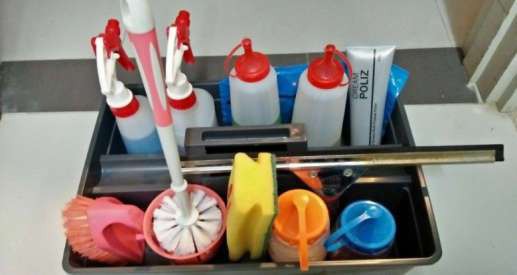 Gambar 1 Standard  Set up Cary Caddy Hotel Luxton BandungStandard set up Carry caddyNama alat dan ChmicalHand GloveDigunakan  untuk  melindungi  tangan  dari  bahan  bahan  kimia  yang  akan digunakanSponge / scoth briteDigunakan untuk area wash basin , Toilet bowl , wall bathroom serta shower glassHand brushDigunakan untuk menggosok noda kotoran pada lantai kamar mandiToilet Bowl BrushDigunakan untuk menggosok area toilet bowlSquezzeDigunakan untuk mengeringkan permukaan air yang ada dikamar mandiChemical pembersihan kamarGlass cleanerDigunakan untuk membersihkan kaca pada kamar mandiMPC ( Multi Purpose Cleaner )Digunakan untuk membersihkan wash basin , Toilet Bowl serta shower glassBathklinDigunakan untuk membersihkan permukaan lantai yang sudah timbul kerak dan kotoran yang sudah hilangCream polishCream yang digunakan untuk membersihkan kerak pada stainless yang susah untuk dihilangkan.Guest SuppliesBerikut ini jenis jenis supplies yang digunakan untuk kebutuhan Guest atau tamu antara lain :Linen suppliesSheet Holywood ( sheet double)Duvet Holywood ( duvet holywood)Sheet Single (sheet single) Duvet Single (duvet single) Pillow Case (sarung bantal)Bath Towel (handuk mandi)Bath Mat ( alas kaki )Guest SuppliesShampoo and soap ( sampoo dan sabun )Tisuee RollAmanities set  (Didalamnya sudah terisi Sliper dan Toothbrush)Memopad ( buku kecil untuk menulis )PencilDND sign ( tanda atau sign mohon tidak diganggu )Mug ( gelas untuk minum )Dental glassMineral (water)Facial tisueeAstray ( asbak )Matchess ( korek api )HangerRoom service menuStandard operasional prosedur pelayanan pembersihan kamar menurut Hotel Luxton Hotel BandungLangkah langkah sebelum membersihkan kamarMempersiapkan  diri  dengan  menggunakan  uniform  yang  rapi,bersih  dan berhias seperlunya sesuai dengan persyaratan karyawan hotelMengambil dan mengisi Roomboy Control Sheet yang telah dibagikan pada pagi hariLinen, Towel serta amanities disusun rapi di trolley Room AttendantMempersiapkan trolley dan set up sesuai total credit kamar yang didapat pada hari itu  yang sudah terisi penuh dengan linen antara lain:Sheet Holywood ( sheet double )Sheet Twin ( sheet single )Pillow case ( sarung bantal )Jika semua linen sudah penuh lanjutkan mengisi towel antara lain :Baath towel ( handuk mandi )Bath mat    ( alas kaki/ keset )Menekan  bel,  mengetuk  pintu  sebanyak  3x,  dan  berkata “housekepping” jika status kamar Occupied sebutkan identitas diri Contoh : “housekepping, dengan Rendy ,mungkin bisa saya bersihkan kamarnya bapak/ibu ??Dan jika status kamar Vacant dirty , tetap tekan bel, ketuk pintu dan berkata “housekepping” serta tetap sebutkan identitas diri , lalu buka pintu secara perlahan untuk memastikan bahwa tersebut dalam keadaan kosong.Standard operasional Make Up Vacant DirtyJika ada info Dari Front Office C/O Dari housekeeping harus segera mengecek semua kelengkpan kamar antara lain hanger, remot TV, towel dan pastikan semua dalam keadaan lengkapMenekan  bel,  mengetuk  pintu  sebanyak  3x,  dan  berkata “housekepping” serta sebutkan identitas diri “ lalu buka pintu secara perlahan untuk memastikan bahwa kamar tersebut sudah dalam kondisi kosongLetakkan posisi trolley di depan kamar ,dengan jarak sekitar 30 cm dari depan kamar , dan usahakan posisi trolley tidak menghalangi jalan tamu di area corridorBuka semua curtain , take out garbage dan take out room service jika ada di dalam kamarJika ada Lost and Found infokan segera ke Front Office, jika tamu tersebut masih di Lobby infokan kepada tamu bahwa ada barang yang tertinggaStriping semua linen baik yang ada di bedroom maupun yang ada di bathroomAmbil dan bawa linen yang kotor dan letakkan di linen humperAmbil  linen  yang  bersih  dan  letakkan  diatas  night  table  supaya  tidak tercampur dengan linen yang kotorAmbil gelas gelas dan mug yang kotor dan bawa ke bathroom untuk dicuciTuangkan chemical ke semua area bathroom yang akan dibersihkan searah jarum jam mulai wash basin, toilet bowl, Shower glassSambil menunggu chemical bereaksi dan bekerja , kita dapat lakukan proses Making The BedTebar sheet I kemudian  bentuk  sudut segitiga  di sudutya membentuk  45 derajatJika sudah selesai tebar duvet cover , masukan duvet inner ke dalam duvet cover kemudian tebar sampai semua permukaan rata, jika sudah bentuk lipatan sabuk dan lipat semua sisi sisiPasang pillow case yang bersih dan letakkan secara berhadapanJika proses Making The Bed selesai , kembali ke bathroom kemudian gosok semua permukaan kaca dan yang lainnya dan bilas dengan air lalu keringkan dengan Out of order towel (oo towel )Lengkapi amanities Dan towel yang sudah digunakan tamu dan ganti dengan yang baruLetakkan kembali mug dan gelas yang sudah dicuci ke tempat semulaLengkapi semua amanities yang ada di area bedroom dan lakukan proses Dusting searah jarum jam mulai arah pintu sampai area bedSetelah semua selesai  lobby  duster  permukaan  lantai  dan lakukan  proses moping dan pastikan Ac dalam kondisi menyalaCheck semua kelengkapan dan kebersihan kamar secara ulang dan kemudian tulis ke dalam Roomboy Control sheetStandard Operasional Make up Occupied DirtyDalam proses make up Occupied room sebenarnya hampir sama dengan make up vacant Dirty , hanya saja perbedaan nya jika occupied ada barang, sedangkan vacant diry kosong tidak ada barang. Untuk proses make up Occupied room sebagai berikut :Buka Curtain supaya penerangan lebih jelas , kemudian take out room service dan take out garbage yang ada di dalam kamarMenekan  bel,  mengetuk  pintu  sebanyak  3x,  dan  berkata “housekepping” serta sebutkan identitas diri  “housekepping ,dengan Rendy ,mungkin bisa saya bersihkan kamarnya bapak/ibu ??Letakkan posisi trolley di depan kamar dengan jarak sekitar 30 cm dari depan kamar , dan usahakan  posisi trolley tidak menghalangi  jalan tamu di area corridorPasang tanda housekeeping on progress ( kamar sedang dibersihkan ) supaya tamu mengetahui jika ada pembersihan kamar didalam kamar tersebutLihat  kondisi  linen  dan  lihat  sign  Ecogreen  atau  tanda  penggantian  linen biasanya di letakkan di atas bedJika ada laundry infokan ke FO untuk di follow up lebih lanjut , jika sudah ada info maka Room attendant yang membersihkan kamar tersebut akan membawa dan mengambil laundry tersebutKemudian berikan pada admin / order taker HK untuk diproses laundry tersebutRapikan kondisi bed dengan cara angkat duvet , sheet kemudian tebar ulang satu per satu dengan tujuan apabila ada barang tamu tertinggal diatas tempat tidur dapat diambil dan disisihkan terlebih dahuluGanti pillow case yang kotor dengan pillow case yang bersihLanjutkan  dengan  melengkapi  amanities  yang  telaah  digunakan  oleh tamu seperti mineral water ,notepad dan pensilSetelah  selesai  bersihkan  bathroom  dengan  cara semprotkan  chemical  dan gosok pada permukaan yang kotor,bilas dengan air dan keringkan dengan Out of order towel atau oo towel yang sudah adaGanti towel yang kotor dengan towel yang bersihLengkapi amanities yang digunakan oleh tamu dan ganti dengan yang baruSetelah semua selesai lanjutkan dengan proses dusting , jika ada barang tamu yang banyak cukup angkat dan dusting , jangan sekali sekali memindah barang barang tamu yang sudah diletakkan ditempat nyaLanjutkan dengan proses lobby duster dan moping pada semua area lantai dan kemudian isi Room Boy control sheetSelanjutnya penulis akan membahas dan mengambil teknik data yang digunakan antara lain :Melalui Guest Comment slipMelalui media online yaitu Traveloka dan Pegi pegiChecklist SOP Pembersihan kamar VD Dan ODDan dari semua penggunaan data yang dilakukan menunjukan bahwa peranan Room Attendant dalam memberikan pelayanan sesuai SOP sangatlah penting untuk menunjang dan meningkatkan Occupancy Hotel dan para Tamu menyatakan setuju bahwa Hotel  Amaris Margorejo adalah hotel dengan kebersihan diatas nilai rata rata , hal tersebut dapat dilihat dari data Tabel III.I, Melalui Media Online , dan Checklist Make up Room.Tabel I Recapitulation Guest Comment SlipTotal dari 15 Guest comment dan review dari media online yang ada seperti traveloka dan pegi pegi dan lain lain para tamu menyatakan setuju, jika Hotel Luxton Bandung adalah hotel budget terbaik dengan pelayanan yang sesuai dengan standard hotel berbintang di Bandung.Dapat dikatakan sebagai pilihan hotel budget terbaik karena para tamu memberikan review dan penilaian mereka selama stay dan muncul hasil sebagai berikut :Review pengguna traveloka terhadap Kebersihan      : 8,76Kenyamanan   : 8,56Makanan         : 8,05Lokasi             : 8,63Pelayanan       : 8,52Review pengguna pegi pegi terhadap Hotel Luxton BandungKamar hotel                : 8,6Kebersihan kamar       : 9,0Pelayanan staff hotel  : 8,0\Makanan                     : 8,0Kamar mandi              : 8,8Lokasi                         : 8,2Harga                          : 8,8Peranan yang Dilakukan Room Attendant dikatakan berhasil karena para tamu merasa nyaman dan tamu mengisi Guest Comment dengan comment yang sangat baik terutama untuk kebersihan kamar, Itu semua berkat dukungan dari Leader dan Supervisor yang ikut membantu kelancaran operasional Room Attendant.Penulis sebagai Room Attendant di Hotel Luxton Bandung  memberikan Peranan pelayanan kamar sesuai Standard Operational Procedure, beberapa hal yang dilakukan antara lain :Adanya progam ASP ( Amaris Service Plus )Yaitu suatu bentuk kerjasama antara Housekeeping Departemen dengan Engineering Departemen untuk menciptakan dan memberikan rasa nyaman yang lebih kepada tamu dengan memberikan kamar yang bersih. Dari Departement Engineering memastikan Kamar yang bebas dari spot atau noda , bebas dari problem dan trouble seperti Wi-fi dengan kecepatan rata rata, Exhouse yang selalu menyala , Ac yang dingin , Televisi tidak bermasalah dan memastikan kondisi kamar dalam keadaan bersih dan layak digunakan Dari Departement Housekeeping memastikan Pelayanan Make up Room sesuai dengan SOP yang telah ditentukan dan telah disetujui , dan jika ada Permintaan Guest Request dari tamu harus segera dan secepat mungkin untuk merespon supaya tamu tidak terkesan menunggu terlalu lamaMenerapkan standard operational procedure ( SOP )Menjalankan dan melaksanakan Standard operational procedure yang sudah dibuat dan diterapkan dengan tujuan tercapainya mutu dan kualitas kerja sehingga service yang diberikan kepada tamu dapat tercapai sesuai dengan yang diinginkan Jika Standard operational procedure  sudah dilakukan maka akan berpengaruh terhadap occupancy hotel dan tingkat hunian kamar serta pelayanan yang diberikan kepada tamu nantinya.Memberikan pelayanan yang Efisien cepat dan Tidak bertele tele. Bisa dipastikan bahwa untuk memberikan pelayanan dalam bentuk apapun harus cepat , efisien dan tidak bertele tele , sehingga tamu tidak terkesan menunggu lama dan berusaha untuk meminimalis compalin yang muncul, oleh karena itu sikap semua karyawan harus mempunyai sikap siap memberi pelayanan secara cepat dan tidak bertele tele serta disertai dengan standard operational procedure yang sudah dibuat.. Contoh seorang tamu meminta tambahan extra amanities untuk ditambahkan ke kamarnya , maka dengan sigap dan cepat seorang Room Attendant akan menanganinya sesuai dengan standard operational procedure yang sudah dibuat.KESIMPULANHasil penulisan ini menunjukan bahwa Housekeeping Departemen mempunyai peran yang sangat penting terhadap kenyamanan para tamu , dengan berbagai upaya pelayanan pembersihan kamar yang telah dilakukan Room Attendant, semua Room Attendant, Hotel Luxton Bandung mampu memberikan pelayanan yang sesuai dengan SOP yang sudah diterapkan dengan maksimal, dan para tamu mengatakan puas dengan pelayanan dan kebersihan kamar yang ada di Hotel tersebut.DAFTAR PUSTAKANawar, Agus. 2000. Operasional Tata Graha. Jakarta: PT Gramedia Pustaka UtamaRumekso, 2005. Housekeeping Hotel Floor Section. Yogyakarta: AndiRumekso. 2002. Housekeeping Hotel. Yogyakarta: AndiSulastiyono, A. 1994. Teknik dan prosedur divisi kamar pada bidang hotel. Yogyakarta: AndiPeranan Room Attendant Dalam Memberikan Pelayanan Kamar Sesuai SopBoby AkbarAkademi Pariwisata Nasional Indonesiabobyakhbar8@gmail.com   AbstrakUntuk itu guna menjaga Standard kebersihan kamar-kamar tamu maka diperlukan adanya Standard Operating Procedure. Tujuan penelitian ini adalah diketahuinya peranan Room Attendant yang harus dilakukan dalam memberikan pelayanan kamar sesuai dengan Standard Operational Procedure di Hotel Luxton Bandung. Pada penelitian ini, peneliti menggunakan metode penelitian deskriptif observasional. Sampel dalam penelitian ini sebanyak 20 responden. Data yang digunakan adalah data primer dan sekunder. Hasil penulisan ini menunjukan bahwa Housekeeping Departemen mempunyai peran yang sangat penting terhadap kenyamanan para tamu , dengan berbagai upaya pelayanan pembersihan kamar yang telah dilakukan Room Attendant, semua Room Attendant, Hotel Luxton Bandung mampu memberikan pelayanan yang sesuai dengan SOP yang sudah diterapkan dengan maksimal, dan para tamu mengatakan puas dengan pelayanan dan kebersihan kamar yang ada di Hotel tersebut. Sehingga disarankan Hotel Luxton Bandung harus mempertahankan standard pelayanan SOP yang ada guna meningkatkan pelayanan kepada tamu yang ada di Hotel Luxton Bandung sehingga, Hotel Luxton Hotel Bandungtetap menjadi hotel budget pilihan di Kawasan Bandung Kata kunci: Room Attendant, SOP, HotelAbstractFor this reason, in order to maintain the standard cleanliness of guest rooms, a Standard Operating Procedure is required. The purpose of this research is to find out the role that the Room Attendant must play in providing room service in accordance with the Standard Operational Procedure at the Luxton Hotel Bandung. In this research, researchers used descriptive observational research methods. The sample in this study was 20 respondents. The data used are primary and secondary data. The results of this writing show that the Housekeeping Department has a very important role in the comfort of guests, with various room cleaning service efforts that have been carried out by Room Attendants, all Room Attendants, Hotel Luxton Bandung are able to provide services in accordance with the SOP that has been implemented to the maximum, and Guests said they were satisfied with the service and cleanliness of the rooms at the hotel. So it is recommended that the Luxton Hotel Bandung must maintain existing SOP service standards in order to improve service to guests at the Luxton Hotel Bandung so that the Luxton Hotel Bandung remains the budget hotel of choice in the Bandung areaKeywords: Room Attendant, SOP, HotelNoTopic CommentSangat baikBaikCukupKurang1.Kebersihan kamar / Cleanlines872.Kebersihan kamar Mandi / CleanlinesBathroom873.Penyejuk ruangan /Air Conditioner964.Air panas / Hot Water8615.Televisi / Television876.Lampu penerangan / Lighting7717.Perlengkapan kamar Mandi / Bathroom788.Tempat tidur / Bed879.Handuk dan Linen / Towel & Linen86110.Sambungan internet / internetconnection87